                           СТАНДАРТ ПОРОДЫ  № 4.53   WKU                                ЛАНГХААР ( LANGHAAR )СТРАНА ПРОИСХОЖДЕНИЯ – ГЕРМАНИЯКЛАССИФИКАЦИЯ WKU  -  IV  ГРУППА,  ПОДРУЖЕЙНЫЕДАТА ПОСЛЕДНИХ ДОПОЛНЕНИЙ СТАНДАРТА – 28.11.2013ПРИМЕНЕНИЕ – ОХОТА, СОБАКА – КОМПАНЬОН.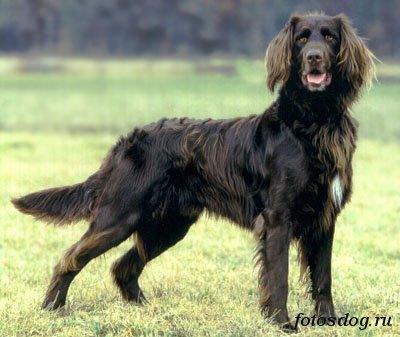 История породы.  Немецкий  лангхаар (или немецкая длинношерстная легавая) — красивая охотничья порода собак. Лангхааров успешно использовали по боровой дичи, а также в соколиной и ястребиной охоте. Эти собаки способны работать даже в сложных условиях и на труднопроходимой местности, в том числе, на болотах и в глухих лесных чащах. Немецким лангхаарам свойственна некоторая медлительность, однако работают они очень увлеченно и тщательно. Эти собаки начали разводиться в Германии в 1870-х годах. Вероятно, что немецкий лангхаар, как и курцхаар и дратхаар, происходит от старинного водяного спаниеля. Первоначальная версия немецкого лангхаара имеет мало общего с современной собакой. Тогда немецкие длинношерстные гончие были большими, грузными созданиями, напоминающими, в большей степени, медведя, чем элегантную подружейную породу. В 1920-х лангхааров начали скрещивать с ирландскими сеттерами и сеттер-гордонами, в результате экстерьер этих собак приблизился к их современному виду. Хотя для породы немецких лангхааров определяющими являются рабочие качества, их внешний  вид безусловно заслуживает внимания.Характер и темперамент.  Лангхаар легко поддается дрессировке, слушается хозяина, с удовольствием выполняет команды. Нрав собаки живой и спокойный одновременно, нервозности не наблюдается. Когда  нужно ,  -  это  уравновешенный   пес  или, наоборот, игривый,  подвижный, особенно, если  его  друзья по  играм – дети,  которых он обожает.  Об отличном обонянии, слухе лангхаара  излишне говорить – ведь это охотник от мозга до костей, отличный следопыт и пловец. Продолжительные прогулки на свежем воздухе – необходимый компонент режима дня собаки этой породы. Лангхаар подозрительно относится к чужим людям, при необходимости даст достойный отпор. Внешний вид. Красивая собака с благородными линиями, выше среднего роста, с мощным, мускулистым туловищем. Внешне она напоминает немецкого  вахтельхунда,  но смотрится крупнее, грациознее и гибче. Тип поведения уравновешенный, подвижный. Костяк крепкий. Мускулатура хорошо развита. Кожа плотная, без складок.Голова. Удлиненной формы, сухая.  Длина лба равна длине  морды.  Лоб слегка выпуклый, переход к  морде плавный. Надбровные дуги выражены слабо. Спинка носа широкая и слегка горбоносая. Голова свидетельствует о породности животного, в ее форме отчетливо выражен половой тип. Нос. Мочка носа плоская, коричневого цвета.Глаза. Симметрично расположены, с сухими, хорошо закрывающимися веками. Цвет желательно более темный.Уши. Висячие, высоко поставленные, широкие с закругленными концами, плотно прилегающие к скулам. Длина их должна соответствовать длине головы и общему сложению. Зубы.  Крепкие, плотно прилегающие друг к другу, с крупными клыками, без врожденных или приобретенных недостатков.  Прикус ножницеобразный.Шея. Высоко поставленная, мощная, сухая, с красивыми линиями.Корпус.  Грудь глубокая, спускающаяся ниже локтей, по ширине соответствует общему типу сложения. Холка высокая, мускулистая. Спина крепкая, прямая и короткая. Поясница широкая, мускулистая и выпуклая. Живот умеренно подобран. Общий формат сложения почти квадратный. Передние конечности. Лопатки должны хорошо прилегать к телу, а их верхний край не должен быть выше линии спины. Лопатка, плечевая кость, предплечье и пясть при осмотре спереди должны находиться на одной вертикальной линии. Локти направлены назад, лишь при особо мощной грудной клетке они могут несколько выворачиваться наружу.  Плече лопаточное сочленение в спокойном состоянии образует почти прямой угол, а плечевая кость с предплечьем — тупой. Углы плечелопа-точных сочленений - около 100°. Пясти слегка наклонные.Задние конечности. При осмотре сзади маклоки, бедра и голени должны образовать одну вертикальную линию. Скакательные суставы хорошо выражены. Плюсны поставлены отвесно. Прибылые пальцы должны быть удалены.Хвост. Высоко поставленный, прямой без изгибов, с подвесом с наиболее длинной шерстью в средней части. Держится горизонтально или слегка приподымается кверху. Слишком длинный или изогнутый хвост немного купируется.Шерсть. Волосяной покров (псовина). На голове шерсть короткая, позволяющая видеть правильные линии сухой головы. На спине и по бокам груди шерсть достигает длины 3—5 см. С нижней стороны шеи, на груди и на животе она несколько длиннее. На ногах красивые, укорачивающиеся книзу очесы. Хвост и уши покрыты красивой длинной шерстью. Между пальцами должна быть густая шерсть щеткой.Окрас. Коричневый с отметинами (белыми или с проседью); темная или светлая проседь, при этом голова и пятна коричневые; форелевый пятнистый (множество небольших коричневых пятен на белом фоне).Движения. Не быстрый галоп или рысь. Движется легко, без усилий.Размеры. Рост. Кобели  — 60-70 см, суки — 59-66 см, Вес. Кобели и суки — от 25 до 30 кг.Индекс растянутости у кобелей и сук 103-105.Примечание. Кобели должны иметь два полностью развитых семенника, опущенных в мошонку.Недостатки. Не значительные  отклонения  от указанного стандарта.  Пороки.Легкий костяк.Грубая, широкая голова.Светлые глаза.Отвисшие губы.Длинные, полустоячие уши.Сырая шея.Провисшая или горбатая спина.Слабая поясница.Резко скошенный круп.Хвост кольцом, серпом, коротко купирован.Загруженность.Робость.Дисквалификация.Мелкий рост.Не стандартный окрас.Перекус, недокус.Гладкая по всему корпусу или  курчавая шерсть.Разноглазье.Крипторхизм.Трусость и боязнь выстрелов.